CAPPEIDossier de validation de la VAEPLivret 2☐  Madame			☐  MonsieurNom :  Nom d’usage (nom marital) : Prénom(s) : Date et lieu de naissance (département ou pays) : La date limite de dépôt du dossier pour l’académie :  XXXXX  à l’adresse suivante :  https://dexco.siec.education.fr/loginMODE D’EMPLOIVous avez effectué une demande de validation des acquis de l’expérience professionnelle d’un enseignement inclusif -VAEP) en déposant votre dossier de recevabilité (livret 1) auprès de votre académie. Votre demande a été déclarée recevable. Cette décision est valable pendant 3 ans sous réserve d’évolution réglementaire de la certification CAPPEI.Désormais, vous allez renseigner ce dossier de validation (livret 2).Il s’agit d’un questionnaire guidé pour vous aider à décrire les activités les plus significatives que vous réalisez ou avez réalisées et qui correspondent aux activités du référentiel des compétences caractéristiques d’un enseignant spécialisé. C’est à partir de la description détaillée de vos activités et du contexte dans lequel vous les exercez que le jury détectera les connaissances et compétences que vous mettez en œuvre et vérifiera ensuite si elles sont conformes aux exigences du CAPPEI. A la suite de l’évaluation que le jury aura faite de votre dossier de validation, il vous recevra en entretien et transmettra une proposition de validation ou non au recteur qui décidera. Vous devez, dans un premier temps, choisir les activités les plus significatives que vous allez décrire. Celles-ci doivent témoigner de la scolarisation d’élèves à besoins éducatifs particuliers. Vous décrirez au maximum 3 activités, numérotées de 1 à 3. Pour chaque activité, vous présenterez : la structure (école, établissement…) dans laquelle vous exercez ou avez exercé ; le poste que vous occupez ou occupiez ; l’activité. Vous pouvez vous appuyer sur des situations concrètes et fournir des exemples de séquences ou de séances, des travaux d’élèves, des documents numériques…VOTRE CVVous mettez en exergue les expériences en rapport direct avec le référentiel des compétences spécifiques d’un enseignant spécialisé. INTRODUCTIONVous apportez notamment des informations afin d’expliciter au jury votre motivation et vos objectifs. FICHE DESCRIPTIVE DE LA STRUCTURE activité n°1Présentez la structure de l’activité n° 1.A titre indicatif, vous pouvez développer les points suivants : Nom et statut (forme juridique : école, établissement scolaire, établissement médico-sociale, établissement pénitentiaire, société, association, …)Activités de votre structure (niveau scolaire, …)Effectif -nombre de professionnels, nombre d’élèves)Niveau des élèves en situation de handicap (Ulis, unité d’enseignement -UE, -UEE, Segpa, Erea), établissement de l’éducation prioritaire (REP, REP-), …Localisation géographique…FICHE DESCRIPTIVE DU POSTE OCCUPÉ activité n°1FICHE DESCRIPTIVE DE LA STRUCTURE n°2Présentez la structure de l’activité n° 1 et 2.A titre indicatif, vous pouvez développer les points suivants : Nom et statut (forme juridique : école, établissement scolaire, établissement médico-sociale, établissement pénitentiaire, société, association, …)Activités de votre structure (niveau scolaire, …)Effectif -nombre de professionnels, nombre d’élèves)Niveau des élèves en situation de handicap (Ulis, unité d’enseignement -UE, -UEE, Segpa, Erea), établissement de l’éducation prioritaire (REP, REP-), …Localisation géographique…FICHE DESCRIPTIVE DU POSTE OCCUPÉ activité n°2FICHE DESCRIPTIVE DE LA STRUCTURE n°3Présentez la structure de l’activité n° 1 et 2.A titre indicatif, vous pouvez développer les points suivants : Nom et statut (forme juridique : école, établissement scolaire, établissement médico-sociale, établissement pénitentiaire, société, association, …)Activités de votre structure (niveau scolaire, …)Effectif -nombre de professionnels, nombre d’élèves)Niveau des élèves en situation de handicap (Ulis, unité d’enseignement -UE, -UEE, Segpa, Erea), établissement de l’éducation prioritaire (REP, REP-), …Localisation géographique…FICHE DESCRIPTIVE DU POSTE OCCUPÉ activité n°3FICHE DESCRIPTIVE DE L'ACTIVITÉ n°1Votre fiche sera structurée selon le déroulé présenté ci-dessous. Présentation de l’activité (contexte, objectif(s), fréquence, …) : En vous appuyant sur une ou des situation(s) vécue(s), décrivez comment vous vous organisez et comment vous procédez pour réaliser cette activité. Vous montrerez comment vous tenez compte : 
- des ressources disponibles (matériel, informations, connaissances mobilisées, partenaires, …) ;
- des contraintes existantes (sécurité, délais, hygiène, …) ;
- des relations internes et externes (avec les élèves, les partenaires, les familles, …) ;
- de la réglementation, des programmes scolaires ;
- …Et vous argumenterez vos choix. Comment est évaluée cette activité ? (auto-évaluation, résultats des évaluations des élèves, évaluation par la hiérarchie, …). 
Le cas échéant, indiquez ce qui pourrait être amélioré et comment. FICHE DESCRIPTIVE DE L'ACTIVITÉ n°2Votre fiche sera structurée selon le déroulé présenté ci-dessous. Présentation de l’activité (contexte, objectif(s), fréquence, …) : En vous appuyant sur une ou des situation(s) vécue(s), décrivez comment vous vous organisez et comment vous procédez pour réaliser cette activité. Vous montrerez comment vous tenez compte : 
- des ressources disponibles (matériel, informations, connaissances mobilisées, partenaires, …) ;
- des contraintes existantes (sécurité, délais, hygiène, …) ;
- des relations internes et externes (avec les élèves, les partenaires, les familles, …) ;
- de la réglementation, des programmes scolaires ;
- …Et vous argumenterez vos choix. Comment est évaluée cette activité ? (auto-évaluation, résultats des évaluations des élèves, évaluation par la hiérarchie, …). 
Le cas échéant, indiquez ce qui pourrait être amélioré et comment. FICHE DESCRIPTIVE DE L'ACTIVITÉ n°3Votre fiche sera structurée selon le déroulé présenté ci-dessous. Présentation de l’activité (contexte, objectif(s), fréquence, …) : En vous appuyant sur une ou des situation(s) vécue(s), décrivez comment vous vous organisez et comment vous procédez pour réaliser cette activité. Vous montrerez comment vous tenez compte : 
- des ressources disponibles (matériel, informations, connaissances mobilisées, partenaires, …) ;
- des contraintes existantes (sécurité, délais, hygiène, …) ;
- des relations internes et externes (avec les élèves, les partenaires, les familles, …) ;
- de la réglementation, des programmes scolaires ;
- …Et vous argumenterez vos choix. Comment est évaluée cette activité ? (auto-évaluation, résultats des évaluations des élèves, évaluation par la hiérarchie, …). 
Le cas échéant, indiquez ce qui pourrait être amélioré et comment. RÉCAPITULATIF DU CONTENU DU LIVRETVérifier que les éléments suivants figurent dans votre livret et inscrivez-en le nombre. Précisez les numéros de page dans la colonne de droite. DECLARATION SUR L’HONNEURJe soussigné(e)  XXXXXXXXXDéclare sur l’honneur : ⛝ l’exactitude des toutes les informations figurant dans le présent dossier (livret 2) ;⛝ avoir pris connaissance du règlement concernant les fausses déclarations✶A  XXXXX, le XXXXX		Signature obligatoire✶En cas de fausses déclarations, le candidat est passible des sanctions pénales prévues par les articles 441-6 et 441-7 du Code pénal. 
La loi n° 78-17 du 6 janvier 1978 relative à l’informatique, aux fichiers et aux libertés s’applique aux réponses faites sur ce formulaire. Elle garantit au candidat un droit d’accès et de rectification pour les données personnelles le concernant auprès de l’autorité. 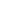 Nombre total de pages de ce livret					
(y compris cette page)		DocumentsNombreNuméro de pageVotre CV
Vous surlignerez les expériences en rapport direct avec le CappeiFiche(s) descriptive(s) de votre (vos) structure(s) – 3 maximumFiche(s) descriptive(s) de votre (vos) poste(s) occupé(s) – 3 maximumFiche(s) descriptive(s) de votre (vos) activité(s) – 3 maximumSi besoinAnnexes : préparations, fiches de séquences, de séances, schémas, travaux d’élèves…Déclaration sur l’honneur